Внутримышечная инъекция в ягодичную область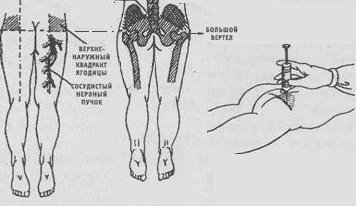 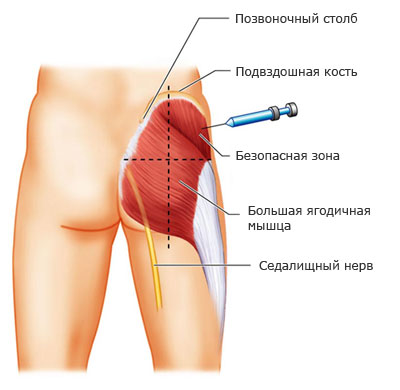 Внутримышечная инъекция в широкую латеральную мышцу бедра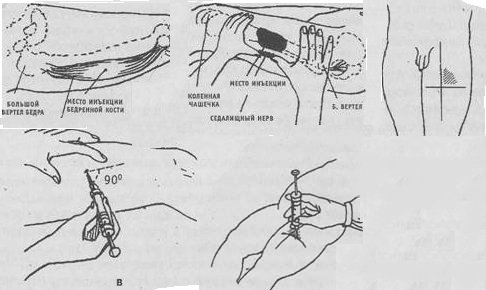 Внутримышечная инъекция в дельтовидную мышцу плеча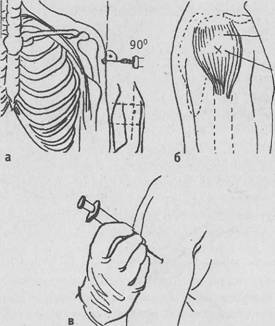 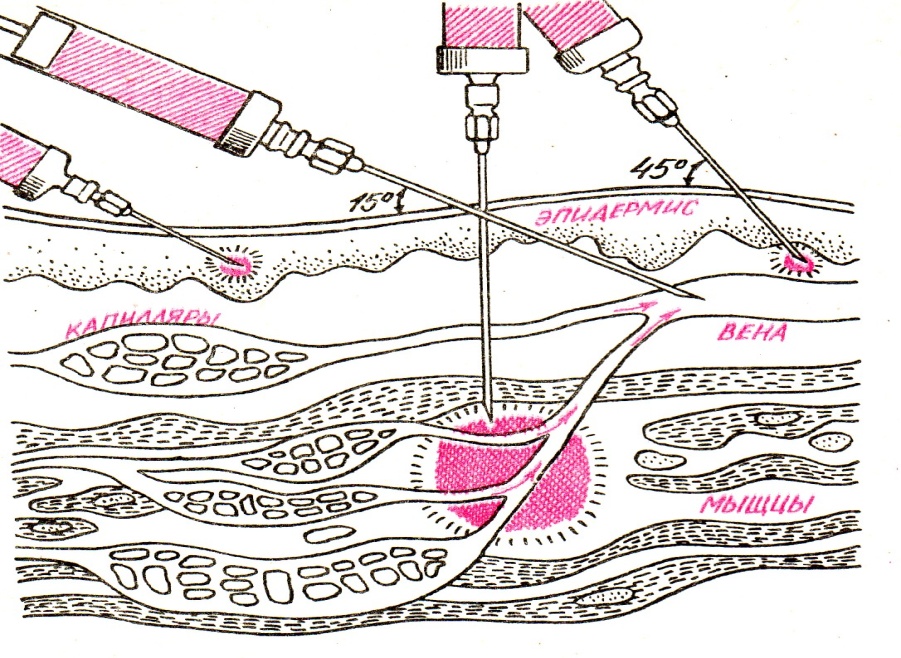 